Peruvian Park ElementaryEmpowering students to build their own success.Character, Confidence, AcademicsManaging Student BehaviorsStudents can manage their own behavior when:Adults form positive relationships with students.Instruction is engaging.Expectations are consistent within classroom and school.All adults in building are committed to success of all students.All adults teach and reteach expected behaviors.All adults in the building model expected behaviors.Peruvian Park Elementary will implement a comprehensive school management plan including PBIS, teaching interactions, and appropriate consequences.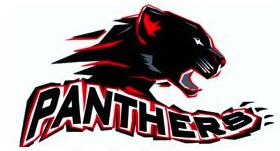 PBISTeaching behavioral expectations and rewarding students for following them is a much more positive approach than waiting for misbehavior to occur before responding. The purpose of school-wide PBIS is to establish a climate in which appropriate behavior is the norm and expectations are clear, consistent and valued throughout the school.School-wide systems of support that include proactive strategies for defining, teaching, and supporting appropriate student behaviors create positive school environments. All classes will participate in school wide PBIS plan based on expectations of Safety, Respect and Responsibility.Define school wide expectations for specific areas of buildingCreate and implement lesson plans to teach expectations consistently at all grade levels.Determine and use positive behavioral support systemConduct program to review expectationsTrack and analyze data for positive supports, ODR.  Modify plan based on assessed needs. Build in review, maintenance, and reinforcement of expectations throughout the year.Teaching InteractionsClearly teach your expectations based on safety, respect, and responsibility.  Talk in depth to students about what behaviors look like and sound like.  Practice behaviors throughout the year.Establish and communicate clear, logical consequences for misbehaviors and enforce consistently.Establish and communicate positive recognition for appropriate behaviors.1.  Teacher/Student -- Teaching interactions are the key component in changing inappropriate behaviors. Clearly discuss misbehavior with student and create plan for student to “fix it” individually.  Administer warning. Document.2.  Teacher/Student/Parent Contact – Specifically reteach expectation. If behavior is repeated, contact parent to inform of plan to “fix” misbehavior. Consequence (see below). Document.3.  Teacher/Student/Parent Conference/Principal, if desired – Reteach desired behavior and enlist parent/student support and input. Consequence/Behavior plan/etc.  Document.Office Referral – Disciplinary Referral FormConsequencesWhen it becomes necessary to implement consequences, they should be clearly defined and consistently implemented for students.Delayed Consequences  Delayed consequences empower teachers by not allowing non-disruptive undesired behaviors to take away from instructional time.  Delayed consequences also allow teachers the opportunity to preserve student’s self-concept and the teacher/student relationship by delivering consequences at times that are private.  In addition, delayed consequences are made after facts are gathered and result in fair consequences.In Class Consequences Prior to ConsequenceUse proximity to reduce behavior for private correction.Tell the student specifically what you would like to have happen (teaching interaction).Use precision commands (student’s name, please ___________________; wait 3-5 seconds for student to comply, student’s name, you need  to _____________________; preplanned consequence)Give the student time to implement the changeImplementation of ConsequenceSpeak with the student privately, when emotions won’t impact decision, and at a time that doesn’t or minimally impacts instructional time.Identify undesired behavior.Use choices (you can live with).In/Out of Class Consequences Think TimeThink time is not designed to punish, but is used strictly to eliminate disruptive behaviors.Students who are uninvolved in their lessons but not bothering others, should remain in the classroom as long as their behavior is not interfering with the learning process. A delayed consequence in this instance is more appropriate.Additional InformationIt is used to minimize a student's ability to interfere with learning and/or teaching.It is not designed to force kids to do their assignments.A student should not get personal attention from an adult while in Think Time. This time should be devoted to getting one's self back together.A Think Time Sheet is designed to guide a student in thinking about the inappropriate behavior choices made and appropriate behavior expectations needed to return back class.  Do not send work with the student to do during Think Time.The attitude of the teacher should be: "You are welcome to use "Think Time" to get yourself back together. We want you in the classroom, so return (to your seat or class) just as soon as you know that you can be here without bothering anyone else."  Think time should be documented.How It WorksGrade levels each set up a Think Time desk in their classrooms.Teacher gives student a chance to gain self-control (non-verbal cues, precision request).When the student continues the behavior, the teacher tells them they need to go to Think Time (in their own room (preferred)/other classroom).If using another classroom, teacher fills out the start time and sends the student to the neighbor teacher’s classroom. Student should not spend long periods of time in another classroom.The student stands outside the neighbor teacher’s classroom door until the teacher has time to come get the student or signal them to come in.The student must be able to identify the behavior to the neighbor teacher.  If the student cannot, they must go back to their own class and stand outside the door until the teacher has time to come speak with the student.The teacher and student then discuss what the behavior was.The student then goes back to the neighbor teacher, waits outside the door, and then when the teacher asks what the behavior is, the student then is able to identify it.The student fills out the Think Sheet. Students must be taught routine previously to minimize disruption to other teacher and classroom.The teacher writes the end time on the paper.  The student returns to the doorway of their class.The classroom teacher takes the paper and the student returns to work.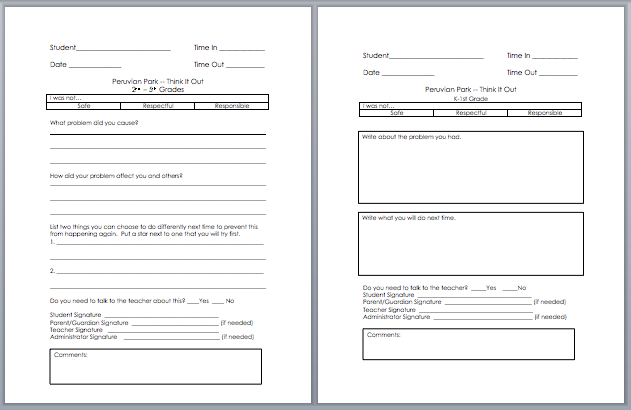 Partner Class Occasionally, teachers may determine that an office referral isn’t needed, but that a student does need to be in a partner class for a specific amount of time.  In this instance, the teacher is expected to notify the principal. Parents must be notified.If a student needs an alternative setting, a partner class must be used. Students are not to be left outside of their classroom unattended. Students found unsupervised outside of their classroom will be sent back into class.Think Time and Partner Class Time are two different things with two different purposes.  Utilize both for their intended purposes.Think Time is a behavior strategy that allows the student to calm down and come back to class when ready to participatePartner Class Time is a consequence with a set amount of time determined by the adults.Office Discipline ReferralsODRs are for repeated Minors and Majors. Prior parent contact will be documented for repeated minors.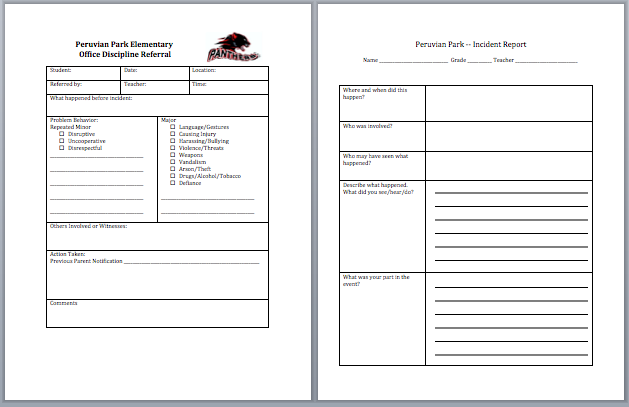 Support Referrals Student disclosures about suicide must immediately be reported to administration and parents.  Telling only the school psychologist is not sufficient.  Parents of the victims of bullying should also be notified and notification documented. Administration should be notified of student disclosure of neglect or abuse.  Mandatory reporting requires you to also notify proper authorities.  Keep documentation of all notifications.BE SAFEBE RESPECTFULBE RESPONSIBLEARRIVAL ANDDISMISSAL*Use sidewalks & crosswalks safely.*Leave/enter car onto sidewalk from passenger side only.*Line up by your grade level doors for the bell.*Use kind, appropriate words.*Follow Safety Patrol and adult directions.*Arrive and line up on time by 8:15.*Go directly home at 2:55.*Walk bikes and scooters on school grounds.HALLS*Walk to the right facing forward.*Keep hands, feet and objects to yourself.*Quiet Zone*Wait patiently for your turn.*Walk softly on ramps and stairs.*Follow adult directions.*Take proper care of personal belongings and school property.*Keep up with class and stay in line.*Let visitors pass.CAFETERIA*Wash or sanitize hands.*Sit at your grade table.*Walk at all times.*Eat only your own food.*Remain seated until dismissed.*Be courteous.*Use good manners anda quiet voice.*Follow adult directions.*Clean up after yourself.*Keep food inside.*Go straight outside after eating.*Use the cafeteria restroom on the way out to recess.PLAYGROUND*Stay inside the fence and in sight of an adult.*Use equipment properly.*Keep snow on the ground.*Be fair and courteous.*Use kind language.*Include everyone.*Follow adult directions the first time given.*Be aware of activities around you.*Dress properly for outside recess.*One at a time on equipment.BATHROOMS*Keep water in sink.*Keep feet on the floor.*Always wash hands with soap and water.*Quiet Zone*Knock on the stall door if the door isn’t open.*Respect others’ privacy.*Leave the light on.*Flush toilet.*Put paper towels in bathroom garbage cans.*Return promptly to class.MEDIA CENTER & COMPUTER LAB*Follow adult directions.*Only go to directed websites.*Use quiet voice.*Take care of equipment.*Follow lab dismissal.*Return library books on time.*Clean hands before using computers and media center.GYM*Use equipment properly.*Wear appropriate shoes.*Listen and follow directions.*Include, compliment and encourage others.*Participate in all activities.*Return equipment to proper place.ASSEMBLIES & EVENTS*Enter assembly quietly.*Carry chairs in front of you.*Dismiss at your teacher’s direction.*Sit quietly and face forward while waiting. *Clap appropriately for performance. *Sit flat on the floor or chair.*Pay attention to the performance.Think Time BehaviorsThink Time BehaviorsDefinitionExamplesBehaviors that:Do not require administrator involvementandDo not significantly violate the rights of othersandDo not appear chronicRefusing to follow directionsTalking out at inappropriate timesIsolated use of inappropriate languageMaking inappropriate noisesCryingPartner Class BehaviorsPartner Class BehaviorsDefinitionExamplesBehaviors that:May violate the rights of othersorAre chronic behaviorsArguing with teacher/talking backTalking on a regular basisRefusing to following directions on a regular basisContinued use of inappropriate languagePartner classes may be appropriate for consequences related to incidents that will not put the safety of other students at risk.Partner classes may be appropriate for consequences related to incidents that will not put the safety of other students at risk.Immediate Office Referral BehaviorsImmediate Office Referral BehaviorsDefinitionExamplesBehaviors that:Are a violation of safe schools policyorAre illegalorAre chronic disruptive behaviorsorRequire administrator involvementorPut specific individuals at harm or riskThrowing objects at othersRunning away from classBullying (imbalance of power)Physical violenceMaking threatsPossessing weapons or facsimile weaponsDrug possession/useDestruction of property Major Offenses